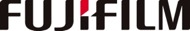 SCHEDA TECNICA FUJIFILM X100VI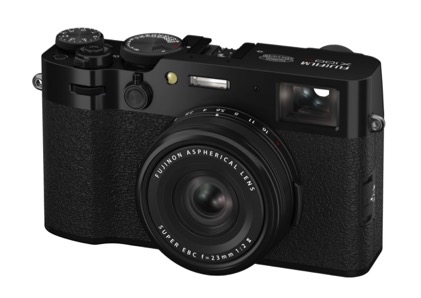 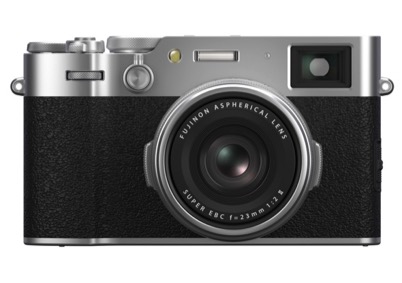 Le caratteristiche tecniche sono soggette a cambiamenti senza alcun preavvisoNumero pixel effettivi40,2 milioni di pixelSensoreX-Trans CMOS 5 HR (APS-C) 23.5mm x 15.7mm con filtro a colori primariProcessore d’immagineX-Processor 5Sistema di pulizia sensoreUltra Sonic VibrationSupporto memoriaScheda di memoria SD (~2GB) / SDHC (~32GB) / SDXC (~2TB)Tipo UHS-I*Visitare il sito Web Fujifilm (https://fujifilm-x.com/support/compatibility/cameras/) per verificare la compatibilità della scheda di memoria.Formato file per fotoDCF: Conforme a Design rule for Camera File system (DCF2.0)JPEG: Exif ver. 2.32HEIF: 4:2:2 10bitRAW: 14bit RAW (RAF original format)*Exif 2.32 è un formato di file che contiene tutte le informazioni dello scatto per una stampa ottimale.Numero di pixel registrati[L] <4:3> 6864 x 5152, <3:2> 7728 x 5152, <16:9> 7728 x 4344,     <1:1> 5152 x 5152, <5:4> 6432 x 5152[M] <4:3> 4864 x 3648, <3:2> 5472 x 3648, <16:9> 5472 x 3080,     <1:1> 3648 x 3648, <5:4> 4560 x 3648[S] <4:3> 3456 x 2592, <3:2> 3888 x 2592, <16:9> 3888 x 2184,     <1:1> 2592 x 2592, <5:4> 3264 x 2592Panorama[L] Verticale: 2160 x 9600, Orizzontale: 9600 x 1440[M] Verticale: 2160 x 6400, Orizzontale: 6400 x 1440Attacco obiettivoObiettivo FUJINON a focale fissaLunghezza focalef=23mm (equivalenza al formato 35mm: 35mm)Apertura diaframmada F2 a F16 a intervalli di 1/3EV (apertura controllata con diaframma a 9 lamelle)Gruppo Lenti8 elementi in 6 gruppi (inclusi 2 elementi asferici)Filtro NDSi (4 stop)Distanza di messa a fuocoda 10cm circa a infinitoLente di conversioneWIDE / TELE / OFFTele-converter digitale35mm*(Nomale), 50mm*, 70mm* *equivalente al formato 35mmSensibilità FotoStandard Output: AUTO1 / AUTO2 / AUTO3 / ISO125-12800 (1/3 step)Extended Output: ISO64 / ISO80 / ISO100 / ISO25600 / ISO51200Sensibilità FilmatiStandard Output: AUTO / ISO125-12800 (1/3 step)Extended Output: ISO25600Controllo esposizioneMisurazione TTL 256 Zone. Multi / Spot / Media / Media Pesata al CentroModalità di esposizioneP (AE Program), A (AE Priorità di diaframma), S (AE Priorità di tempi), M (Manuale)Compensazione dell’esposizioneFoto: da -5.0EV a +5.0EV a incrementi da 1/3EV Filmati: da -2.0EV a +2.0EV a incrementi da 1/3EVStabilizzatore d’immagineMeccanismo: “sensor shift” con compensazione a 5 assiEfficienza: 6.0 stop*Conforme allo standard CIPA*Solo vibrazione beccheggio e imbardata*Quando si scatta con EVF/LCDDigital Image Stabilization: Si (solo modalità filmato)MODALITA’ IS BOOST: Si (solo modalità filmato)OtturatoreOtturatore centraleTempo di posaOtturatore MeccanicoModalità P: 30s - 1/4000s; modalità A: 30s - 1/4000s; Modalità S/M: 15min. - 1/4000s; Modalità Bulb: fino a 60 min.Otturatore ElettronicoModalità P: 30s - 1/180000s; modalità A: 30s - 1/180000s; Modalità S/M: 15min. - 1/180000s; Modalità Bulb: 1s fisso Otturatore Meccanico + ElettronicoModalità P: 30s - 1/180000s; modalità A: 30s - 1/180000s; Modalità S/M: 15min. - 1/180000s; Modalità Bulb: fino a 60 min.* L’otturatore meccanico lavora fino a 1/4000s.* L’Otturatore Elettronico potrebbe non essere adatto per soggetti in rapido movimento. Il flash viene disattivato.Filmati6.2K:         1/4000s 〜 1/24sDCI4K/4K: 1/4000s 〜 1/24sFHD:         1/4000s 〜 1/24s*Per alcune impostazioni non è possibile scegliere una velocità dell'otturatore inferiore al framerate.Scatto ContinuoCH Circa 20fps (Crop 1.29x) – otturatore elettronicoJPEG: 117 foto – RAW compresso: 52 foto – RAW compresso Lossless: 35 foto – RAW non compresso: 17 foto – RAW compresso + JPG: 25 foto – RAW compresso Lossless + JPG: 22 foto – RAW non compresso + JPG: 17 fotoCH Circa 13fps (Crop 1.29x) – otturatore elettronicoJPEG: 146 foto – RAW compresso: 57 foto – RAW compresso Lossless: 36 foto – RAW non compresso: 17 foto – RAW compresso + JPG: 38 foto – RAW compresso Lossless + JPG: 33 foto – RAW non compresso + JPG: 17 fotoCH Circa 10fps (Crop 1.29x) – otturatore elettronicoJPEG: 163 foto – RAW compresso: 59 foto – RAW compresso Lossless: 36 foto – RAW non compresso: 18 foto – RAW compresso + JPG: 36 foto – RAW compresso Lossless + JPG: 33 foto – RAW non compresso + JPG: 17 fotoCH Circa 13fps – otturatore elettronicoJPEG: 80 foto – RAW compresso: 38 foto – RAW compresso Lossless: 24 foto – RAW non compresso: 17 foto – RAW compresso + JPG: 25 foto – RAW compresso Lossless + JPG: 18 foto – RAW non compresso + JPG: 17 fotoCH Circa 8.9fps – otturatore elettronicoJPEG: 84 foto – RAW compresso: 38 foto – RAW compresso Lossless: 24 foto – RAW non compresso: 17 foto – RAW compresso + JPG: 29 foto – RAW compresso Lossless + JPG: 25 foto – RAW non compresso + JPG: 17 fotoCH Circa 11fps – otturatore meccanicoJPEG: 38 foto – RAW compresso: 33 foto – RAW compresso Lossless: 21 foto – RAW non compresso: 17 foto – RAW compresso + JPG: 28 foto – RAW compresso Lossless + JPG: 23 foto – RAW non compresso + JPG: 17 fotoCH Circa 8.0fps – otturatore meccanicoJPEG: 76 foto – RAW compresso: 35 foto – RAW compresso Lossless: 21 foto – RAW non compresso: 17 foto – RAW compresso + JPG: 28 foto – RAW compresso Lossless + JPG: 23 foto – RAW non compresso + JPG: 17 fotoCL Circa 6.0fps – otturatore meccanicoJPEG: 97 foto – RAW compresso: 36 foto – RAW compresso Lossless: 23 foto – RAW non compresso: 18 foto – RAW compresso + JPG: 29 foto – RAW compresso Lossless + JPG: 22 foto – RAW non compresso + JPG: 18 fotoCL Circa 5.0fpsJPEG: 110 foto – RAW compresso: 42 foto – RAW compresso Lossless: 25 foto – RAW non compresso: 18 fotoCL Circa 4.0fpsJPEG: 184 foto – RAW compresso: 48 foto – RAW compresso Lossless: 26 foto – RAW non compresso: 19 fotoCL Circa 3.0fpsJPEG: 504 foto – RAW compresso: 57 foto – RAW compresso Lossless: 29 foto – RAW non compresso: 20 fotoPre-shot: Circa 20fps (Crop 1.29x) – otturatore elettronico20 foto mentre si preme a metà, 135 foto dopo pressione completa; Totale 155 fotoPre-shot: Circa 13fps (Crop 1.29x) – otturatore elettronico13 foto mentre si preme a metà, 177 foto dopo pressione completa; Totale 190 fotoPre-shot: Circa 10fps (Crop 1.29x) – otturatore elettronico10 foto mentre si preme a metà, 240 foto dopo pressione completa; Totale 250 fotoPre-shot: Circa 11fps – otturatore elettronico11 foto mentre si preme a metà, 79 foto dopo pressione completa; Totale 90 fotoPre-shot: Circa 8fps – otturatore elettronico8 foto mentre si preme a metà, 102 foto dopo pressione completa; Totale 110 foto* Il numero di foto registrabili varia con il tipo di scheda di memoria utilizzata.* La velocità della raffica varia con le condizioni di scatto e il numero di immagini memorizzate.Auto BracketingBracketing AE (scatti: 2, 3, 5, 7, 9 scatti. Step: da 1/3EV fino a ±3EV)Bracketing Simulazione Pellicola (3 tipi di simulazione pellicola selezionabili)Bracketing Gamma Dinamica (100%, 200%, 400%)Bracketing Sensibilità ISO (±1/3EV, ±2/3EV, ±1/EV)Bracketing Bilanciamento del bianco (±1, ±2, ±3)Focus Bracketing (AUTO, MANUALE)Esposizione MultiplaSI (fino a 9 scatti), Additiva, Media, Chiara, ScuraModalità HDRAUTO, 200%, 400%, 800%, 800% +Filtri AvanzatiToy camera, Miniatura, Pop color, High-key, Low-key, Dynamic tone, Soft focus, Colore parziale (Red / Orange / Yellow / Green / Blue / Purple)Messa a fuocoModo: AF Singolo / AF Continuo / MF   Tipo: Intelligent Hybrid AF (AF TTL a contrasto / AF TTL a rilevamento di fase)Prestazioni AF in bassa luminosità: Contrasto: -2.0EVRilevamento di Fase: -5.0EVSelezione riquadro AF: - AF Punto Singolo: EVF/LCD 13x9 / 25x17 (Dimensione riquadro AF selezionabile) - AF Zona: 3x3 / 5x5 / 7x7 selezionabile tra 117 aree su una griglia 13x9- AF Wide/Tracking: ※AF-S: Wide　※AF-C: Tracking- AF AllRilevamento Volto/Occhi: SIRilevamento Oggetti: SI (Animali /Uccelli /Automobili /Motocicli & biciclette /Aerei /Treni)FlashFLASH INTEGRATOFlash automatico [Super Intelligent Flash]Numero Guida: circa 4.4 (ISO100・m)Copertura effettiva: (ISO 1600) da 30cm a 7.4m circaModalità Sync: Prima tendina / Seconda tendinaModalità Flash: TTL (TTL Auto / Standard / Slow Sync.), Manuale, Commander, OFFFLASH A SLITTAModalità Sync.: Prima tendina / Seconda Tendina Modalità Flash: TTL [TTL Auto / Standard / Slow Sync.], Manuale, Multi (con EF-X500), OFFSlitta per Flash EsternoSi (compatibile con flash TTL dedicato)Mirino OVF (Hybrid viewfinder)Mirino Ottico Galileiano inverso con riquadro luminoso elettronicoCopertura area visive vs. area di cattura: circa 95% Ingrandimento: 0.52x circaMirino EVFMirino OLED a colori 0.5” con 3,69 milioni di punti circaCopertura area visive vs. area di cattura: 100% circaEyepoint: circa 16.8mm (dalla lente dell’oculare), Correzione diottrica: -4~+2m-1Ingrandimento: 0.66x con ottica 50mm (equivalente a 35mm) all’infinito e con la correzione diottrica impostata a -1m-1Angolo di visualizzazione diagonale: circa 32° (angolo di visualizzazione orizzontale circa 27°)Sensore occhio integratoSchermo LCDSchermo LCD Touchscreen a colori da 3.0” inclinabile, formato 3:2, con circa 1,62 milioni di puntiModalità Touch ScreenModalità di scatto: scatto, AF, Area di messa a fuoco, OFF, impostazione Doppio Tocco (ON/OFF), impostazione Touch Function (ON/OFF), impostazione Area EVF Touch ScreenModalità di visualizzazione: Sfoglia, Pinch-in / Pinch-out, doppio tocco, trascinaRegistrazione VideoFormato File MOV: HEVC/H.265, Linear PCM (Stereo, campionamento 24bit/48KHz)MPEG-4 AVC/H.264, Linear PCM (Stereo, campionamento 24bit/48KHz)Formato File MP4:MPEG-4 AVC/H.264, AACCompressione: Long-GOPRisoluzione, frame rate, bitrate:6.2K (16:9)6240 x 3150, 29.97p/25p/24p/23.98p200Mbps/100Mbps/50MbpsDCI 4K HQ (17:9)4096×2160, 29.97p/25p/24p/23.98p200Mbps/100Mbps/50Mbps4K HQ (16:9)3840×2160, 29.97p/25p/24p/23.98p200Mbps/100Mbps/50MbpsDCI 4K (17:9)4096×2160, 59.94p/50p/29.97p/25p/24p/23.98p200Mbps/100Mbps/50Mbps4K (16:9)3840×2160, 59.94p/50p/29.97p/25p/24p/23.98p200Mbps/100Mbps/50MbpsFull HD (17:9)2048 ×1080, 59.94p/50p/29.97p/25p/24p/23.98p200Mbps/100Mbps/50MbpsFull HD (16:9)1920×1080, 59.94p/50p/29.97p/25p/24p/23.98p200Mbps/100Mbps/50MbpsFull HD (17:9) High speed rec.2048 ×1080, 240p/200p/120p/100p 200Mbps (registrazione)Full HD (16:9) High speed rec.1920×1080, 240p/200p/120p/100p 200Mbps (registrazione)* Per la registrazione video utilizzare una scheda SD con UHS Speed Class 3 o superiore* I bitrate selezionabili cambieranno in base alle impostazioni.* Il tempo di registrazione può essere ridotto in base alla temperatura o alle condizioni di ripresa.Simulazione Pellicola20 modalità (PROVIA/Standard, Velvia/Vivid, ASTIA/Soft, Classic Chrome, REALA ACE, PRO Neg.Hi, PRO Neg.Std, Classic Neg., Nostalgic Neg., ETERNA/Cinema, ETERNA BLEACH BYPASS, ACROS, ACROS+Filtro Y, ACROS+Filtro R, ACROS+Filtro G, Monocromatico, Monocromatico+Filtro Y, Monocromatico+Filtro R, Monocromatico+Filtro G, SepiaMonochromatic ColorSIEffetto GranaIntensità: FORTE, DEBOLE, OFFDimensione: GRANDE, PICCOLAEffetto Color ChromeFORTE, DEBOLE, OFFColor Chrome BlueFORTE, DEBOLE, OFFSmooth Skin EffectFORTE, DEBOLE, OFFGamma DinamicaFoto: AUTO, 100%, 200%, 400%Limitazione ISO: DR100%: Nessun limite, DR200%: ISO250 o superiore, DR400%: ISO500 o superioreFilmato: 100%, 200%, 400%Limitazione ISO: DR100%: Nessun limite, DR200%: ISO250 o superiore, DR400%: ISO500 o superioreBilanciamentodel biancoAuto (Priorità Bianco, Auto, Priorità Ambiente) / Personalizzato 1~3 / Selezione temperatura colore (2500K~10000K) / Modalità preimpostate: Sereno, Nuvoloso, Luce fluorescente 1, Luce fluorescente 2, Luce fluorescente 3, Luce a incandescenza, Subacquea.Impostazione chiarezza±5 stepAutoscattoFoto: Ritardo di 2s / 10sFilmato: Ritardo di 3s / 5s / 10sIntervallometroSi (Impostazioni: Intervallo, Numero di scatti, Orario di avvio, Uniforma esposizione, Modalità priorità intervallo)Trasmettitore WirelessStandard: IEEE 802.11a/b/g/n/ac (standard wireless protocol)Crittografia: WPA/WPA2 mixed mode, WPA3Modalità di accesso: InfrastrutturaBluetooth®Standard: Bluetooth Ver 4.2 (Bluetooth a basso consumo energetico)Frequenza operativa (Frequenza centrale): 2402 - 2480MHzConnettoriInterfaccia digitale: USB Type-C (USB 10Gbps) Uscita HDMI: Connettore Micro HDMI (Type D)Altro: Connettore mini-jack Φ2.5mm stereo per microfono / scatto remotoAlimentazioneBatteria agli ioni di litio NP-W126S (inclusa)Autonomia batteria per fotoModalità Economy: Circa 360 / 450 scatti (EVF / OVF)Modalità Normale: Circa 310 / 450 scatti (EVF / OVF)* Numero approssimativo di scatti o tempo di registrazione filmato con batteria completamente carica secondo lo standard CIPA.Autonomia batteria effettiva per registrazione filmati[6.2K] Circa 45min. (29.97p)[4K] Circa 45min. (59.94p)[Full HD] Circa 50min. (59.94p), Circa 55min. (120p)*Face Detection OFFAutonomia batteria per registrazione continua[6.2K] Circa 70min. (29.97p)[4K] Circa 70min. (59.94p)[Full HD] circa 85min. (59.94p)*Face Detection OFFDimensioni128.0mm (L) x 74.8mm (A) x 55.3mm (P) (Spessore minimo 33.2mm)Pesoincluse batteria e scheda di memoria: Circa 521gescluse batteria e scheda di memoria: Circa 471gAmbiente di utilizzoTemperatura operativa: -10°C~+40°CUmidità operativa: 10~80% (senza condensa)Accessori inclusiBatteria al Litio NP-W126SCavo USBTracollaClip metallica, feltrini protettivi, strumento di fissaggio clip per tracollaTappo obiettivoCopertura slitta contatto caldoManuale utente